Publicado en España el 26/07/2017 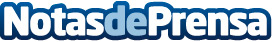 ''La custodia en vacaciones no se modifica y sigue el patrón fijado en las sentencias'', según Abogados Divorcio Express''La división del tiempo libre y los gastos extraordinarios son algunas de las preocupaciones más habituales'' según afirman desde el despacho Abogados Divorcio ExpressDatos de contacto:BertaNota de prensa publicada en: https://www.notasdeprensa.es/la-custodia-en-vacaciones-no-se-modifica-y_1 Categorias: Nacional Derecho Sociedad http://www.notasdeprensa.es